2020 VACATIONER APPLICATION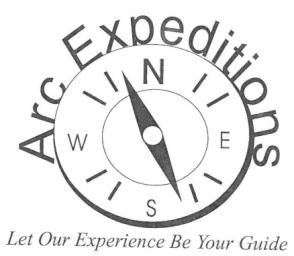 The Arc of Lincoln 6500 Holdrege St Lincoln, NE  68505402.421.8866  | director@arclincoln.org |www.advocacypartnership.orgVacationer’s Legal Name 	Gender (M/F)	Street Address	City/State/Zip 	Vacationer’s Phone number _____________________________Preferred Name (and/or common nicknames)	Birth date	Please check the box of the trip(s) you would like to register for:  Disney Land, California 	 March 19th -23rd     Ladies Weekend, Kansas City 	April 17th – 19th   Chicago, IL	……   May 14th – 18th   Zoo Weekend, MO & KS ………	May 29th thru 31st    Lake Okoboji, IA ………………………..June 4th – June 8th  Pawnee Plunge, Columbus water park…..June 17th   Wisconsin Dells, WI ….…………..…….June 25th thru 29th   Aqua Court, Hastings water park ……July 7th   Cheyenne Frontier Days, WY …………July 19th thru 23rd  Mahoney State water park, Ashland … August 5th   Salt Dogs Game …………… (August, Wed evening TBA)    South Dakota …………………… August 6th thru 10th    Men’s Weekend…………………………August 1st – 3rd    Husker Football…………………………. (TBA)  Worlds of Fun, MO ……………. October 5th thru 6th   Explore Canada ………………..October 16th thru 22nd   Branson Missouri ………………November 19th thru 23rdPrimary Contact and Phone Number:	Email for correspondence/paperwork:	Relationship to Vacationer?   Parent   Guardian   Direct Care Staff    Other 	Agency Name (if applicable) 	Street Address	City/State/Zip 	Phone – Cell:	Day:	Night:	Mail trip information to:    Applicant    Primary Contact   Other 	Mail billing information to:    Applicant    Person Completing Application   Other 	Payment/Deposit: All trips require a deposit.  The deposit for air trips is $400 and the deposit for van trips is $100.  See the 2020 trips booklet for Registration and Deposit deadlines for each trip.  Make check payable to “The Arc of Lincoln.”  Mail this form and the deposit check to address at top of this form.See 2020 trips booklet and consent form for our trip Cancellation and Refund policies.                                                                                                             